Přihláška do zapsaného spolku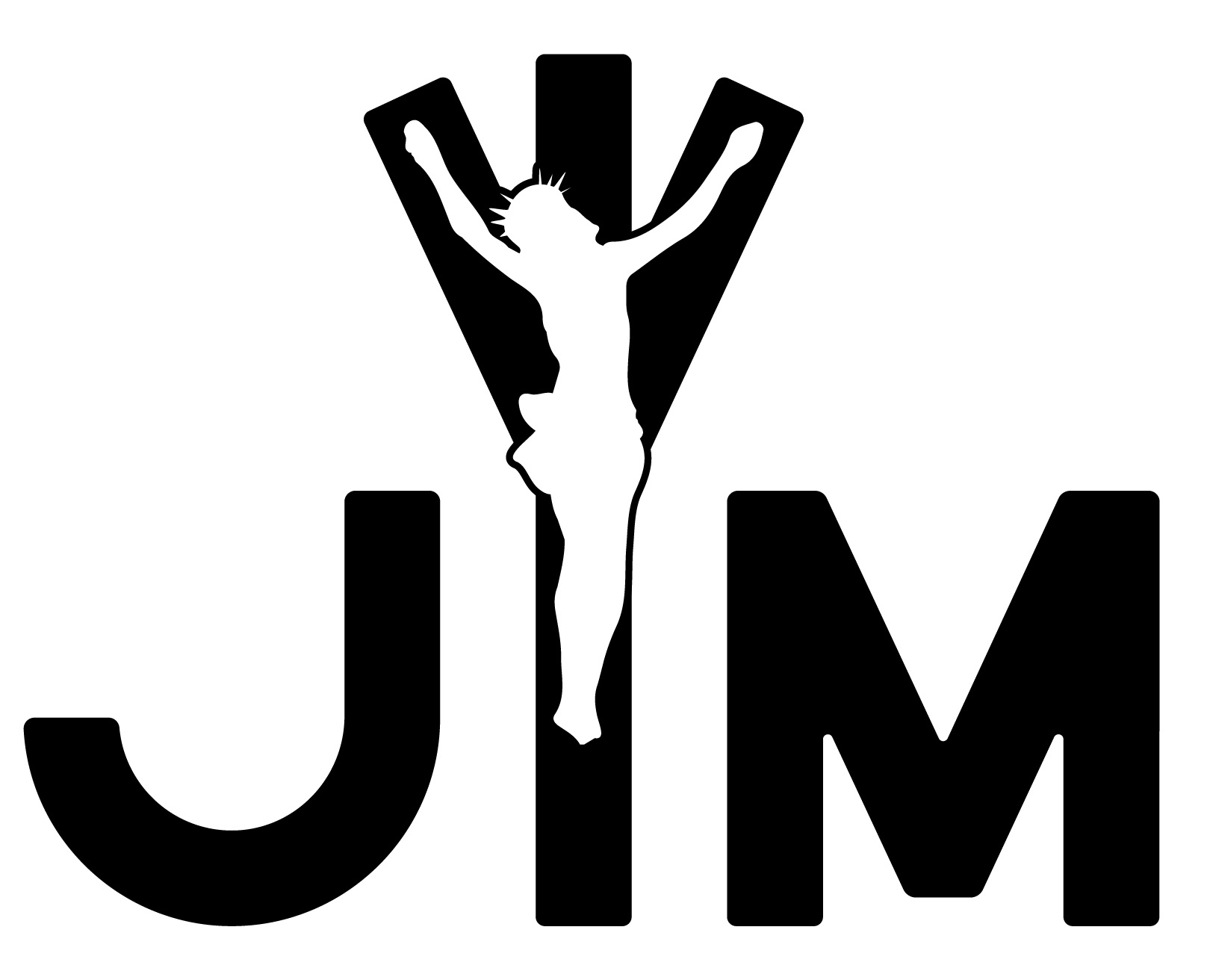 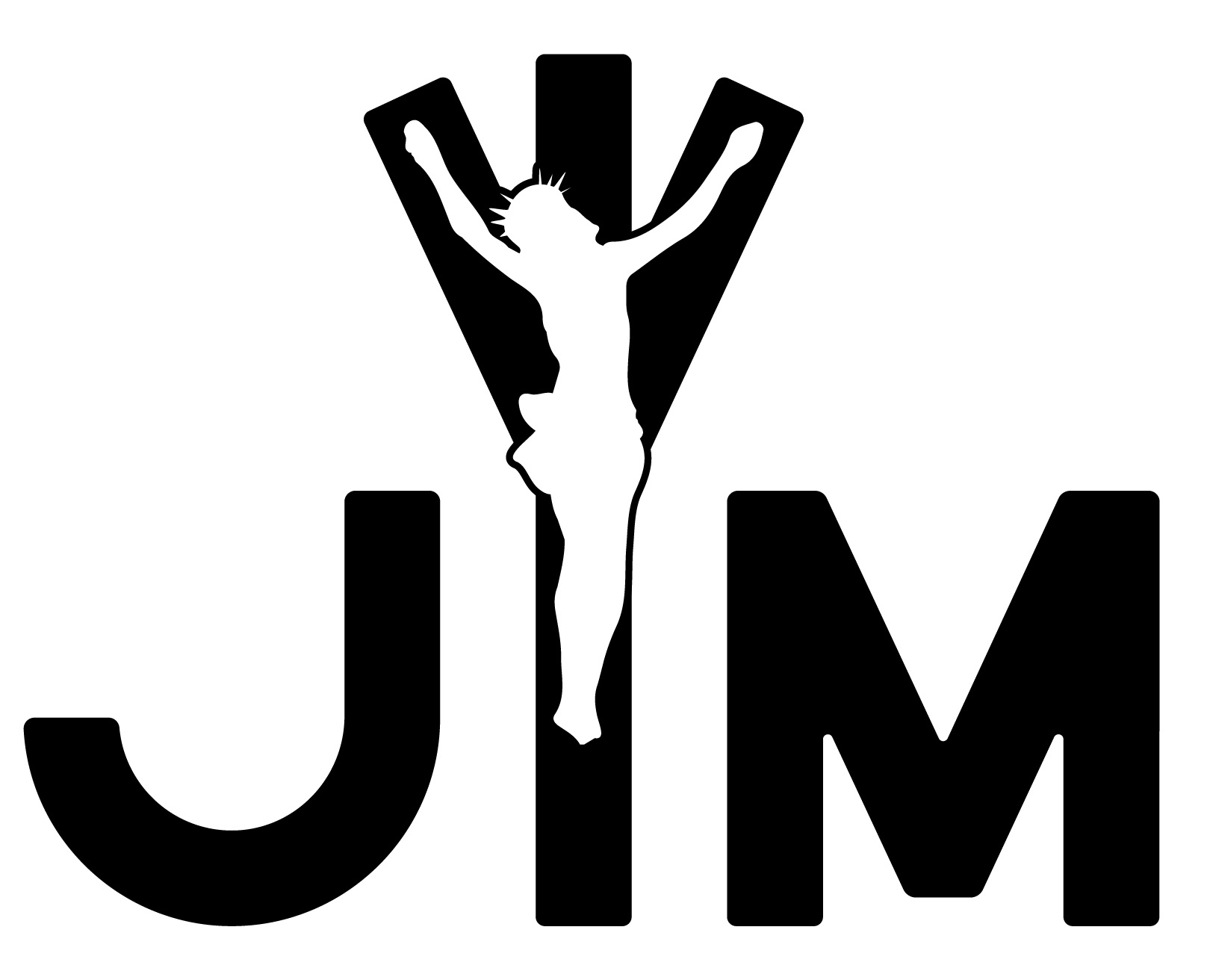 Jihlavské mládežeJméno a příjmení:Datum narození:Adresa trvalého pobytuUlice, č. p.:Obec:PSČ:KontaktTelefon:Email:Zákonný zástupce (vyplňují jen neplnoletí)Jméno a příjmení:Telefon:Prohlašuji, že souhlasím s platnými stanovami spolku „Jihlavská mládež, z. s.“ (dále „spolek“), jehož členem se chci stát. Stvrzuji, že v případě vzniku mého členství budu plnit veškerá práva a povinnosti člena spolku, budu se aktivně podílet na spolupráci a naplňování cílů spolku a budu se řídit stanovami a vnitřními předpisy spolku, se kterými jsem se seznámil/a, stejně tak jako rozhodnutími orgánů spolku.Přijetí nového člena spolku nabude platnosti až po potvrzení přihlášky a po uhrazení alespoň půlky ročního členského příspěvku na transparentní účet č. 308742879/0300 nebo některému ze členů Rady. Výše ročního členského příspěvku činí 400,- Kč.Dále v souladu se zákonem č. 101/2000 Sb., o ochraně osobních údajů, ve znění pozdějších předpisů (dále jen „zákon“) a nařízením (EU) 2016/679 o ochraně fyzických osob v souvislosti se zpracováním osobních údajů a o volném pohybu těchto údajů (obecné nařízení o ochraně osobních údajů – dále jen „GDPR“) beru na vědomí a souhlasím se zpracováváním shora uvedených osobních údajů správcem:Název spolku: Jihlavská mládež, z. s.IČO: 17076668Sídlo: Lazebnická 54/1, 586 01 Jihlavazapsaný ve spolkovém rejstříku vedeném Krajským soudem v Brně, oddíl L, vložka 28279
(dále jen „správce“ nebo „spolek“), a to pro tyto účely:a) pro vnitřní potřebu spolku:k vedení seznamů a evidencí členů a předávání těchto údajů mezi organizačními složkami spolku pro zajištění běžné činnosti spolku v rozsahu, který jsem uvedl/a shora;předávání osobních údajů partnerům a úřadům pro zajištění běžné činnosti spolku, popř. jejího financování v rozsahu – jméno, příjmení, datum narození, rodné číslo, bydliště;k zajištění přístupu člena do vnitrospolkových počítačových systémů a aplikací v rozsahu – jméno, příjmení, e-mail;k uchovávání informací, které jsem uvedl/a shora na cloudech patřících spolku provozovaných třetí stranou;b) pro marketingové a informační účely:vytváření propagačních materiálů spolku obsahujících osobní údaje členů (ročenky – výroční zprávy, brožurky, časopisy) v rozsahu – jméno, příjmení a kontaktní údaje (e-mail, telefon) a dále fotografie mé osoby samostatně, popř. ve skupině s jinými osobami bez připojení dalších osobních údajů;zasílání informací o pořádaných akcích, výrobcích, službách a dalších výstupech aktivit spolku nad rámec běžné činnosti v rozsahu kontaktní údaje (e-mail, telefon);zveřejnění seznamu členů na webových stránkách spolku v rozsahu – jméno a příjmení, kontakt;zveřejnění profilu člena na webových stránkách spolku – jméno, příjmení a kontaktní údaje (e-mail, telefon), portrétová fotografie;zveřejnění jména, příjmení a kontaktních údajů (e-mail, telefon) v informačních listech a přihláškách aktivit pořádaných spolkem.Osobními údaji se rozumí zejména údaje uvedené shora v tomto formuláři a závazné přihlášce do spolku, a dále také název organizační jednotky, jejímž jsem členem a věková skupina, do které podle věku aktuálně patřím.Tento souhlas uděluji na dobu, kdy žádám o členství ve spolku a na dobu členství ve spolku.Prohlašuji, že jsem byl/a informován o tom, že podle výše uvedených právních předpisů o ochraně osobních údajů mám právo:kdykoliv odvolat udělený souhlas, a to pro každý ze shora uvedených účelů samostatně,vyžádat si informaci o tom, jaké osobní údaje jsou o mně zpracovávány,vyžádat si opravu nebo doplnění svých osobních údajů,žádat výmaz osobních údajů, pro jejichž zpracovávání již dále není důvod,žádat omezení zpracovávání údajů, které jsou nepřesné, neúplné nebo u nichž odpadl důvod jejich zpracování, ale nesouhlasím s jejich výmazem,žádat umožnění přenesení zpracovávaných údajů,vznést námitku proti zpracování mých osobních údajů pro přímý marketing, včetně souvisejícího profilování,nebýt předmětem automatizovaného individuálního rozhodování, včetně profilování,mám právo dostat odpověď na svou žádost bez zbytečného odkladu, v každém případě do jednoho měsíce od obdržení žádosti správcem.V …………………… dne ……………… .									……………………………….									(Podpis)									……………………………….						(Podpis zákonného zástupce – u neplnoletých)